From “Crisis” to Challenges of Integration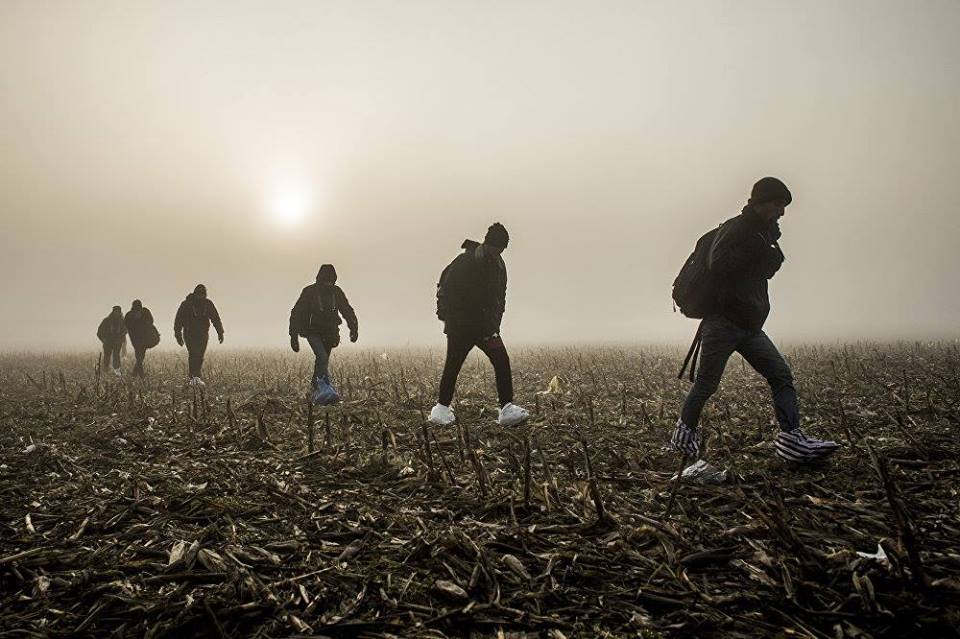 The Current State of the Balkan Migration RouteA Conference of the MIGRATE : CTRL + EnterEurope Jean Monnet Migrant Crisis NetworkProgram:8:30 Registration9:00 Opening remarksPéter Balázs, Director, CEU Center for European Neighborhood StudiesAlexandra Prodromidou, MIGRATE Academic Coordinator, South-East European Project Center9:20 Panel I: The Refugee Issue after the Closing of the „Balkan Route”Dimitris Tsarouhas, Associate Professor, Department of International Relations, Bilkent UniversityPavlos Gkasis, South-East European Project CenterZoran Ilievski, University of Cyril and MethodiusJovan Teokarevic, Professor,  Faculty of Political Sciences, University of BelgradeModerator: AlHakam Shaar, Fellow, Shattuck Center on Negotiation and Recovery 11:10 Panel II: Destination Countries on the Migration CrisisMarko Kmezic, Lecturer, Senior Researcher, University of GrazChristina Krause (tbc), Konrad Adenauer Stiftung, GermanyFrancesca Strumia, Lecturer in Law, University of SheffieldModerator: Dimitris Keridis, Director, Navarino Network14:00 Panel III: Hungarian Policymakers on the Refugee IssueTamás Csiki,  Assistant Research Fellow, Center for Strategic and Defense Studies, National University of Public Service Aranka Lőrincz, Appointed Director for Refugee Affairs, Office of Immigration and Nationality Balázs Orbán, Director General, Migration Research Institute Moderator: Péter Balázs, Director, CENS15:50 Panel IV: Civil Society, the Migration Crisis and the Challenge of IntegrationAndrás Kováts, Menedék – Hungarian Association for Migrants Prem Kumar Rajaram, CEU OLIve – The Open Learning Initiative Salome Schaerer, Felix Bender, MIGSZOL Eszter Kósa, SOS Children's Villages International, Hungary Moderator: Bogdan Mihail Radu, Visiting Researcher, CENS17:20 Closing RemarksRSVP: szalaia@ceu.edu